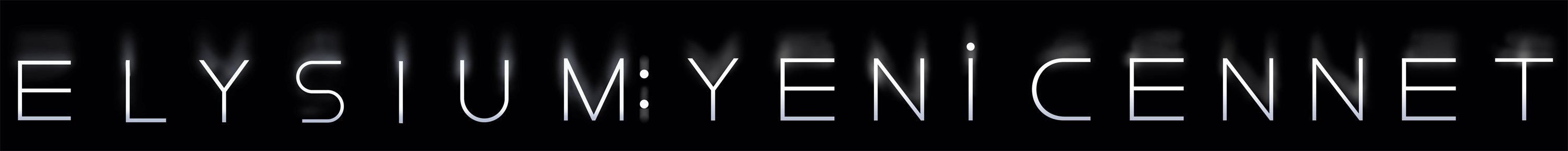 “ELYSIUM”Gösterim Tarihi:		09 Ağustos 2013 Dağıtım:			Warner BrosYazan ve Yöneten:		Neill BlomkampYapımcılar:			Bill Block, Neill Blomkamp, Simon KinbergYönetici Yapımcı:		Sue Baden-PowellOyuncular:	Matt Damon, Jodie Foster, Sharlto Copley, Alice Braga, Diego Luna, William Fichtner, Wagner MouraYıl 2154, insanlar iki sınıfa ayrılıyorlar: bir grup çok varlıklı olup Elysium adı verilen bir uzay istasyonunda yaşıyorlar, geriye kalanlarsa çok kalabalık bir nüfus olarak çökmüş, yıkılmış dünyada yaşam savaşı veriyorlar. Dünyada yaşayan insanlar umutsuzca gezegenin suç ve yoksulluk ortamından kaçmaya çalışıyorlar ve birçoklarının Elysium’daki medikal imkanlara ihtiyaçları var. Ancak, Elysium’dakiler dünyadan göçü yasaklayan yasalar doğrultusunda yurttaşlarının “lüks” yaşantısını koruyabilmek için herşeyi yapmaya hazırlar. Bu iki dünya arasında eşitiği sağlayabilecek tek kişi ise Elysium’a gitmekten başka çaresi olmayan sıradan bir adam olan Max (Matt Damon). İstemeyerek de olsa Max çok tehlikeli bir görev üstlenerek Elysium’un Sekreteri Delacourt’un (Jodie Foster) güçlerine karşı gelmek zorunda. Ancak, başarılı olduğu takdirde sadece kendi hayatını değil, Dünya’da yaşayan milyonların hayatını da kurtarabilir...